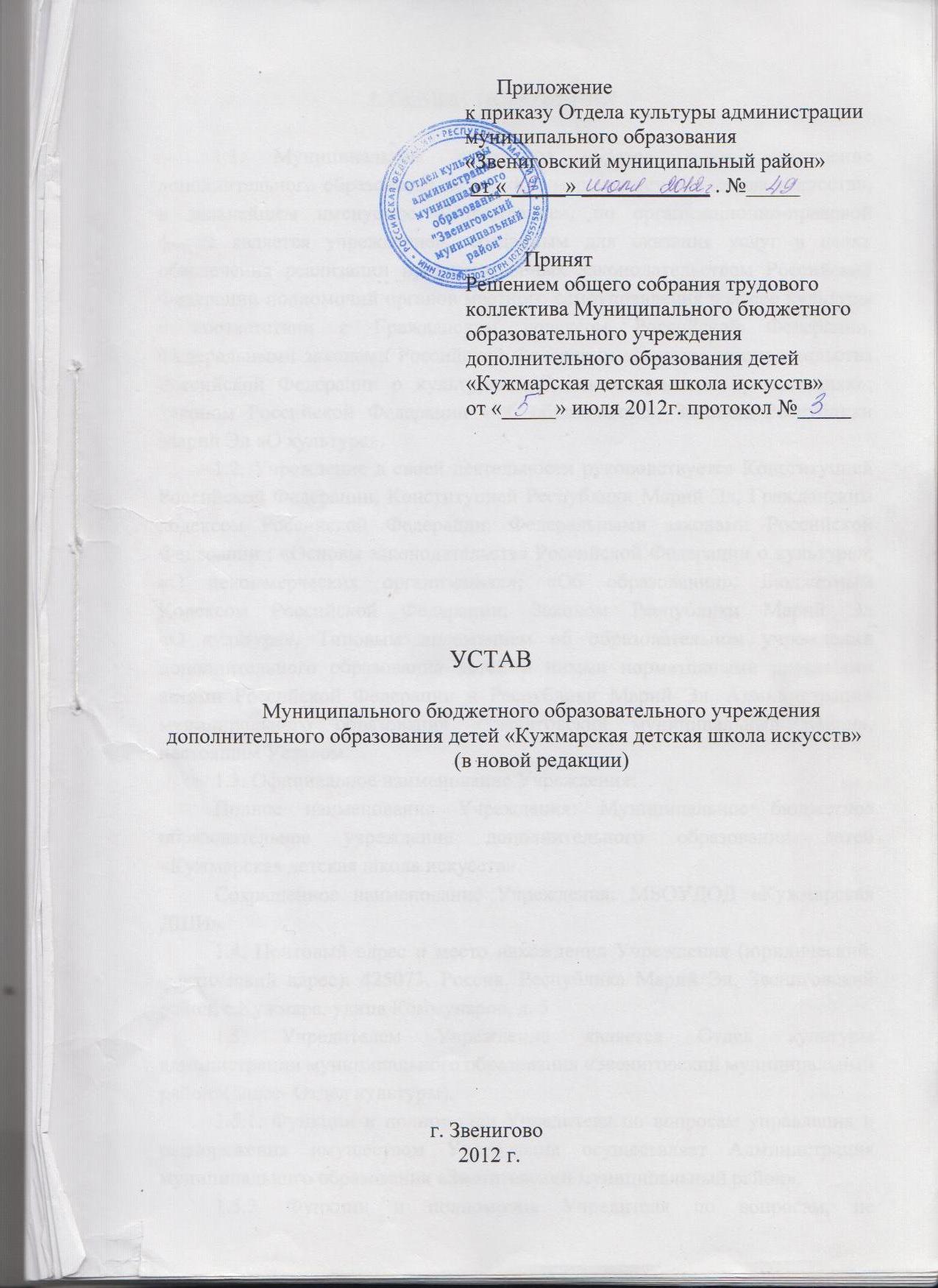                                         I. ОБЩИЕ  ПОЛОЖЕНИЯ1.1. Муниципальное бюджетное образовательное учреждение дополнительного образования детей «Кужмарская детская школа искусств», в дальнейшем именуемое «Учреждение», по организационно-правовой форме является учреждением, созданным для оказания услуг в целях обеспечения реализации предусмотренных законодательством Российской Федерации полномочий органов местного самоуправления в сфере культуры в соответствии с Гражданским кодексом Российской Федерации, Федеральными законами Российской Федерации «Основы законодательства Российской Федерации о культуре»; «О некоммерческих организациях»; Законом Российской Федерации «Об образовании», Законом Республики Марий Эл «О культуре».1.2. Учреждение в своей деятельности руководствуется Конституцией Российской Федерации, Конституцией Республики Марий Эл, Гражданским кодексом Российской Федерации, Федеральными законами Российской Федерации : «Основы законодательства Российской Федерации о культуре»; «О некоммерческих организациях»; «Об образовании»; Бюджетным Кодексом Российской Федерации; Законом Республики Марий Эл                 «О культуре», Типовым положением об образовательном учреждении дополнительного образования детей и иными нормативными правовыми актами Российской Федерации и Республики Марий Эл, Администрации муниципального образования «Звениговский муниципальный район», настоящим Уставом.1.3. Официальное наименование Учреждения:Полное наименование Учреждения: Муниципальное бюджетное образовательное учреждение дополнительного образования детей «Кужмарская детская школа искусств».Сокращенное наименование Учреждения: МБОУДОД «Кужмарская ДШИ».1.4. Почтовый адрес и место нахождения Учреждения (юридический, фактический адрес): 425073, Россия, Республика Марий Эл, Звениговский район, с. Кужмара, улица Коммунаров, д. 51.5. Учредителем Учреждения является Отдел культуры администрации муниципального образования «Звениговский муниципальный район»(далее- Отдел культуры).1.5.1. Функции и полномочия Учредителя по вопросам управления и распоряжения имуществом Учреждения осуществляет Администрация муниципального образования «Звениговский муниципальный район».1.5.2. Функции и полномочия Учредителя по вопросам, не предусмотренным п.1.5.1. настоящего Устава, осуществляет Отдел культуры. 1.6. Учреждение является некоммерческой организацией, наделено имуществом на праве оперативного управления.1.7. Учреждение создано путем изменения типа существующего муниципального образовательного учреждения дополнительного образования детей «Кужмарская детская школа искусств».1.8. Учреждение является юридическим лицом с момента государственной  регистрации, самостоятельно осуществляет финансово-хозяйственную деятельность. Учреждение имеет печать со своим наименованием, может иметь штамп и бланки со своим наименованием.1.9. Учреждение для достижения целей своей деятельности вправе от своего имени в соответствии с действующим законодательством Российской Федерации и Республики Марий Эл приобретать и осуществлять имущественные и личные неимущественные права, нести обязанности, быть истцом и ответчиком в суде.1.10. Финансовое обеспечение деятельности Учреждения осуществляется за счет средств бюджета муниципального образования «Звениговский муниципальный район».1.11. Учреждение в установленном порядке открывает лицевые счета в территориальном органе Федерального казначейства. 1.12. Учреждение  находится в муниципальной собственности администрации муниципального образования «Звениговский муниципальный район».1.13. Учреждение в отношении закреплённого за ним имущества на праве оперативного управления осуществляет в пределах, установленных законом, в соответствии с целями своей деятельности, муниципальными заданиями собственника и назначением имущества, права владения, пользования и распоряжения им.1.14. Учреждение обязано вести реестр закупок, осуществляемых без заключения муниципальных контрактов.1.15. Учреждение отвечает по своим обязательствам закреплённым за ним имуществом, за исключением недвижимого имущества и особо ценного движимого имущества, закреплённых за Учреждением или приобретенных им за счёт средств, выделенных Учредителем на  приобретение этого имущества.1.16. Администрация муниципального образования «Звениговский муниципальный район» не несёт ответственности по обязательствам Учреждения.Учреждение не отвечает по обязательствам Отдела культуры.1.17. Лицензирование образовательной деятельности осуществляется в соответствии с законодательством Российской Федерации о лицензировании отдельных видов деятельности с учётом особенностей, установленных статьёй 33.1. Закона Российской Федерации «Об образовании».Лицензированию подлежит образовательная деятельность Учреждения по образовательным программам.Лицензирование образовательной деятельности осуществляется лицензирующим органом – федеральным органом исполнительной власти, осуществляющим функции по контролю и надзору в сфере образования, или органом исполнительной власти субъекта Российской Федерации, осуществляющим переданные полномочия Российской Федерации в области образования.Лицензия на осуществление образовательной деятельности дополнительного образования детей в области культуры действует бессрочно.1.18. Учреждение не имеет филиалов и представительств. 1.19. Учреждение выполняет государственные мероприятия по мобилизационной подготовке и гражданской обороне в соответствии с действующим законодательством и нормативными актами Российской Федерации, Республики Марий Эл, обеспечивает сохранение за ним задания по мобилизационной подготовке.1.20. В Учреждении создание и деятельность организационных структур политических партий, общественно-политических и религиозных движений и организаций (объединений) не допускаются.1.21. Учреждение вправе образовывать образовательные объединения (ассоциации и союзы), в том числе с участием учреждений, предприятий и общественных организаций (объединений). Указанные образовательные объединения создаются в целях развития и совершенствования образования и действуют в соответствии со своими Уставами. Порядок регистрации и деятельности указанных образовательных объединений регулируется законом.II. ПРЕДМЕТ, ЦЕЛИ  И  ВИДЫ  ДЕЯТЕЛЬНОСТИ2.1. Учреждение является некоммерческой бюджетной организацией, не преследует извлечение прибыли в качестве основной цели деятельности, не распределяет полученную прибыль, а направляет её на уставные цели.2.2. Учреждение создано с целью выполнения работ, оказания услуг для обеспечения реализации полномочий органов местного самоуправления муниципального образования «Звениговский муниципальный район» в сфере образования.Основной целью деятельности Учреждения является удовлетворение потребностей личности в интеллектуальном, культурном и нравственном развитии посредством освоения дополнительных предпрофессиональных общеобразовательных программ в области искусств и дополнительных образовательных программ художественно-эстетической направленности, воспитание подготовленного и активного потребителя художественных ценностей, занятий творческой и культурно- просветительской деятельностью, подготовка учащихся к продолжению профессионального обучения в средних специальных учебных заведениях по специальностям искусства и культуры. 2.3. Предметом деятельности Учреждения является организация и предоставление дополнительного образования детям в сфере культуры.2.4. Основными видами деятельности Учреждения являются:- обеспечение необходимых условий для личностного развития, укрепления здоровья и профессионального самоопределения, творческого труда детей в возрасте от 6,6 до 18 лет;- воспитание гражданственности, трудолюбия, уважения к правам и свободам человека, любви к окружающей природе, Родине, семье;- формирование общей культуры личности обучающихся на основе усвоения обязательного минимума содержания общеобразовательных программ;- адаптация к жизни в обществе;- формирование здорового образа жизни;- организация содержательного досуга;-реализация дополнительных предпрофессиональных общеобразовательных программ в области искусств на основе федеральных государственных требований, содержащих минимум объема, структуры, условия и срок реализации программы;– реализация образовательных программ дополнительного образования детей художественно-эстетической направленности и услуг в интересах личности и общества, государства. - создание хозрасчетных подразделений, подготовительных отделений, классов для поступающих в учебные заведения; - выявление одарённых и способных детей, создание условий для развития индивидуальных способностей ребенка;- создание максимально благоприятных условий для разностороннего развития личности в национальную и мировую культуру;- создание основы подготовки к занятиям художественным творчеством для осознанного выбора и последующего освоения профессиональных образовательных программ, воспитание трудолюбия, уважения к правам и свободам человека, любви к окружающей природе, Родине, семье, гражданственности, взаимопонимания и сотрудничества между людьми, народами независимо от расовой, национальной, этнической, религиозной и социальной принадлежности, учитывающих разнообразие мировоззренческих подходов и способствующих реализации права обучающихся на свободный выбор мнений и убеждений;- организация профориентационной работы; - организация и участие в смотрах, конкурсах, фестивалях.2.5. Муниципальное задание для Учреждения в соответствии с предусмотренными его учредительными документами основными видами деятельности формирует и утверждает отдел культуры администрации муниципального образования «Звениговский муниципальный район».Учреждение осуществляет в соответствии с муниципальным заданием и (или) обязательствами перед страховщиком по обязательному социальному страхованию деятельность, связанную с оказанием услуг, относящихся к его основным видам деятельности, в сфере образования.Учреждение не вправе отказаться от выполнения муниципального задания.Уменьшение объема субсидии, предоставленной на выполнение муниципального задания, в течение срока его выполнения осуществляется только при соответствующем изменении муниципального задания.2.6. Учреждение вправе сверх установленного муниципального задания, а также в случаях, определенных федеральными законами, в пределах установленного муниципального задания выполнять работы, оказывать услуги, относящиеся к его основным видам деятельности, предусмотренным его Уставом, в сфере культуры, для граждан и юридических лиц за плату и на одинаковых при оказании одних и тех же услуг условиях. Порядок определения указанной платы устанавливается соответствующим органом, осуществляющим функции и полномочия Учредителя, если иное не предусмотрено федеральным законом.Бюджетное учреждение вправе осуществлять иные виды деятельности, не являющиеся основными видами деятельности, лишь постольку, поскольку это служит достижению целей, ради которых оно создано, и соответствующие указанным целям, при условии, что такая деятельность указана в его Уставе.Приносящая доход деятельность осуществляется на договорной основе  по следующим видам деятельности:- сдача в аренду основных фондов и имущества для целей, не связанных с культурной деятельностью, по решению  - комитета по управлению муниципальным имуществом администрации муниципального образования «Звениговский муниципальный район»-организация представительств, филиалов на принципе самоокупаемости для обучения нештатной численности обучающихся;- преподавание специальных курсов и дисциплин;- оказание концертмейстерских и методических услуг;- консультации для поступающих;- организация концертов, мастер классов;- организация лекций-концертов, массовых музыкальных праздников и других учебно-методических мероприятий (семинары, открытые уроки, стажировка преподавателей других школ);- занятия с детьми по углубленному изучению предметов;- подготовка, тиражирование и реализация информационно-справочных изданий, методических пособий, нотных материалов, видеоматериалов и фонограмм, связанных с деятельностью Учреждения;- организация издательской деятельности, необходимой для пропаганды различных видов искусства;- обучение дошкольников в группах раннего эстетического развития;- настройка и ремонт музыкальных инструментов.Порядок оказания приносящей доход деятельности осуществляется в соответствии с Законом Российской Федерации «О некоммерческих организациях», «О защите прав потребителей», Законом Российской Федерации «Основы законодательства Российской Федерации о культуре», Законом Республики Марий Эл «О культуре».Приносящая доход деятельность осуществляется на основании договора, заключенного между родителями (законными представителями) обучающегося и Учреждением в соответствии с Гражданским кодексом РФ, Правилами оказания платных образовательных услуг в сфере дополнительного образования.Отказ родителей (законных представителей) от предлагаемых платных образовательных услуг не может быть причиной уменьшения объема предоставления ему Учреждением основных образовательных услуг. 2.7. Учреждение, полученный доход от приносящей доход деятельности, направляет на обеспечение, развитие и совершенствование основной уставной деятельности. 2.8. Учредитель вправе приостановить приносящую доходы деятельность Учреждения, если она идёт в ущерб образовательной деятельности.III. СОДЕРЖАНИЕ И ОРГАНИЗАЦИЯ ОБРАЗОВАТЕЛЬНОГО ПРОЦЕССА УЧРЕЖДЕНИЯ3.1.Содержание образования является одним из факторов экономического и социального прогресса общества и должно быть ориентировано на:- обеспечение самоопределения личности, создание условий для её самореализации;- развитие общества;- укрепление и совершенствование правового государства.3.2. Содержание образования в Учреждении должно обеспечивать:- адекватный мировому уровень общей и профессиональной культуры общества;- формирование у обучающегося адекватной современному уровню знаний и уровню образовательной программы (ступени обучения) картины мира;- интеграцию личности в национальную и мировую культуру;- формирование человека и гражданина, интегрированного в современное ему общество и нацеленного на совершенствование этого общества;- формирование духовно-нравственной личности;- воспроизводство и развитие кадрового потенциала общества.3.3 Содержание образования в Учреждении определяется образовательными программами, разрабатываемыми, принимаемыми и реализуемыми Учреждением в соответствии с дополнительными предпрофессиональными общеобразовательными программами в области искусств или самостоятельно.            К минимуму содержания, структуре и условиям реализации дополнительных предпрофессиональных общеобразовательных программ в области искусств и срокам обучения по этим программам федеральным органом исполнительной власти, осуществляющим функции по выработке государственной политики и нормативно-правовому регулированию в сфере культуры, по согласованию с федеральным органом исполнительной власти, осуществляющим функции по выработке государственной политики и нормативно-правовому регулированию в сфере образования, устанавливаются федеральные государственные требования.          Образовательные программы дополнительного образования детей художественно-эстетической направленности разрабатываются Учреждением в соответствии с примерными образовательными программами по согласованию с учредителем.3.4. Организация образовательного процесса в Учреждении регламентируется учебным планом и годовым календарным учебным графиком. Учебные планы разрабатываются Учреждением в соответствии с федеральными государственными требованиями.Годовые календарные учебные графики разрабатываются и утверждаются Учреждением по согласованию с Отделом культуры.Учебный год в Учреждении начинается 1 сентября, заканчивается в срок установленный графиком образовательного процесса.Учреждение осуществляет образовательный процесс по дополнительным предпрофессиональным общеобразовательным программам в области искусства. Образовательный процесс Учреждения по данным образовательным программам имеет определенные временные рамки, которые устанавливаются дополнительными предпрофессиональными общеобразовательными программами в области искусства на основе федеральных государственных требований и сроках реализации: - Музыкальное искусство 5-6 лет, 8-9лет;- Общее эстетическое образование 5-8 лет.Срок освоения вышеперечисленных дополнительных предпрофессиональных общеобразовательных программ для детей, не закончивших освоение образовательной программы основного общего образования или среднего (полного) образования и планирующих поступление в образовательные учреждения, реализующие основные профессиональные образовательные программы в вышеуказанных видах искусства, может быть увеличен на один год.3.5. Учреждение создано и размещено в едином комплексе и состоит из двух ступеней, соответствующим основным этапам развития учащегося: - I ступень – младшие классы: 1-2 классы при 5(6) летнем обучении;1- 4 классы при 8(9) летнем обучении;- II ступень – старшие классы: 3-5 классы при 5(6) летнем обучении;5-8(9) классы при 8(9) летнем обучении.3.6. Возраст поступающих в Учреждение определяется в соответствии с учебными планами и программами. Возраст поступающих в Учреждение со сроком обучения  8 лет должен быть от 6,6 до 9 лет, со сроком обучения 6 лет – от 10 до 12 лет.Срок освоения программы для детей, не закончивших освоение образовательной программы основного общего образования или среднего(полного) общего образования и планирующих поступление в образовательное учреждение, реализующие основные профессиональные образовательные программы в области музыкального искусства, может быть увеличен на 1 год.Учреждение имеет право реализовывать дополнительные предпрофессиональные общеобразовательные программы для детей в сокращенные сроки, а также по индивидуальным учебным планам с учетом федеральных государственных требований.3.7. Обучение и воспитание в Учреждении ведётся на русском языке.3.8. Учреждение при приёме детей знакомит их и их родителей (законных представителей) с Уставом Учреждения и Правилами для обучающихся, лицензией на право ведения образовательной деятельности и другими документами, регламентирующими организацию образовательного процесса.На каждого учащегося оформляется личное дело и табель успеваемости.3.9. Обучение и воспитание обучающихся проводится в процессе учебной работы и внеурочных мероприятий. Для обеспечения учебно-воспитательного процесса и полного усвоения обучающимися учебного материала в Учреждении в соответствии с учебными планами и программами устанавливаются следующие виды работ:- групповые и индивидуальные занятия с преподавателями;- контрольные мероприятия, предусмотренные учебными планами и программами (различные виды контрольных уроков, зачеты, академические концерты, экзамены, просмотры, выставки, спектакли, отчетные концерты, лекции, беседы и т.п.);- внеурочные классные мероприятия: посещение с преподавателем театров, лекториев, концертов, музеев т. д., классные собрания, встречи с представителями творческой интеллигенции;организация смотров, конкурсов, фестивалей.3.10. Обучающимся, заболевшим в период выпускных экзаменов, при наличии отличной и хорошей успеваемости может быть выдано свидетельство об окончании на основании итоговых оценок.3.11. Отчисление обучающихся из Учреждения проводится:- по заявлению родителей (законных представителей);в случае длительного непосещения занятий (более 1 месяца) без уважительных причин;в случае невыполнения родителями условий Договора;в случае академической неуспеваемости по двум предметам.Отчисление обучающихся оформляется приказом Директора по Учреждению.3.12. Решение о формах и сроках проведения итогового просмотра в классах принимается Педагогическим советом Учреждения.3.13. Обучающимся, в отдельных случаях с разрешения Директора  Учреждения, может быть предоставлено право досрочной сдачи выпускных экзаменов.3.14. Обучающимся, не сдавшим выпускные экзамены по одному или нескольким предметам, может быть выдана справка об успеваемости по предметам, изученным за время обучения в Учреждении.3.15. Учреждение самостоятельно в выборе системы оценок, формы, порядка и периодичности промежуточной аттестации обучающихся.3.16. Промежуточная аттестация  оценивает результаты учебной деятельности обучающихся по окончании полугодий учебного года, при этом во втором полугодии – по каждому  учебному предмету. По решению образовательного учреждения оценка результатов учебной деятельности обучающихся может осуществляться и по окончании четверти.Основными формами промежуточной аттестации  являются: экзамен, зачет, контрольный урок.В соответствие с федеральными государственными требованиямиэкзамены, контрольные уроки, зачеты могут проходить в виде технических зачет, академических концертов, исполнения концертных программ, просмотров, выставок, творческих показов, театральных постановок, письменных работ, устных опросов.Содержание и критерии оценок промежуточной аттестации обучающихся разрабатываются образовательным учреждением самостоятельно на основании федеральных  государственных  требований.Промежуточная аттестация обеспечивает оперативное управление учебной деятельностью обучающегося, ее корректировку и проводится с целью определения:- качества реализации образовательного процесса;- качества теоретической и практической подготовки по учебному  предмету;- уровня умений  и навыков, сформированных у обучающегося на определенном этапе обучения.3.17. Обучающиеся, освоившие в полном объёме образовательные программы, переводятся в следующий класс по решению Педагогического совета Учреждения.3.18. Обучающиеся, не освоившие образовательную программу по болезни или другим уважительным причинам, не могут быть переведены в следующий класс.3.19. По заявлению родителей (законных представителей) на основании объективных причин обучающемуся может быть предоставлен академический отпуск.3.20. Освоение образовательных программ завершается итоговой аттестацией обучающихся, формы и порядок проведения которой устанавливаются федеральным органом исполнительной власти, осуществляющим функции по выработке государственной политики и нормативно-правовому регулированию в сфере культуры, по согласованию с федеральным органом исполнительной власти, осуществляющим функции по выработке государственной политики и нормативно-правовому регулированию в сфере образования.Состав комиссий назначается приказом Директора по Учреждению.Учреждение выдает лицам, прошедшим итоговую аттестацию, завершающую освоение дополнительных предпрофессиональных общеобразовательных программ в области искусств, заверенное печатью Учреждения свидетельство об освоении этих программ по форме, установленной федеральным органом исполнительной власти, осуществляющим функции по выработке государственной политики и нормативно-правовому регулированию в сфере культуры. Лицам, не завершившим образование в соответствии с образовательной программой, реализуемой Учреждением, выдается справка установленного образца. Лицам, прошедшим аттестацию, завершающую освоение образовательных программ дополнительного образования детей, Учреждение выдает документ (свидетельство) о соответствующем образовании в соответствии с лицензией. Форма документа определяется Советом Учреждения.Копия свидетельства об освоении дополнительных предпрофессиональных общеобразовательных программ в области искусств или справки об обучении в Учреждении остается в личном деле выпускника3.21. Продолжительность учебного года Учреждения соответствует продолжительности учебного периода общеобразовательных учреждений муниципального образования  «Звениговский муниципальный район». Продолжительность учебной недели 6 дней.3.22. Продолжительность учебного года в учреждении по дополнительным образовательным программам соответствует продолжительности учебного периода общеобразовательных учреждений муниципального образования  «Звениговский муниципальный район» . Продолжительность учебной недели 6 дней.3.23. Комплектование классов в Учреждении осуществляется в соответствии с нормами и условиями для осуществления образовательного процесса на основании нормативных документов.3.24. Основной формой организации учебно-воспитательного процесса в Учреждении является урок, продолжительностью  40 минут , 1-2 классы- 30 минут.Последовательность занятий в течении дня, их распределение по дням недели, устанавливается расписанием, утверждённым Директором Учреждения.3.25. Дисциплина в Учреждении поддерживается на основе уважения человеческого достоинства обучающихся. Применение методов физического и психического насилия по отношению к обучающимся не допускается.3.26. Отвлечение обучающихся от учебных занятий на работы и мероприятия, прямо не связанных с учебным процессом, запрещается.IV. ПРАВИЛА ЗАЧИСЛЕНИЯ  В  УЧРЕЖДЕНИЕ  ОБУЧАЮЩИХСЯ    4.1. Правила приема и порядок отбора детей в целях их обучения по дополнительным предпрофессиональные общеобразовательным программам в области искусств (далее по тексту – образовательные программы в области искусств) разрабатываются образовательным учреждением самостоятельно в соответствии с изменениями, внесенными в Закон Российской Федерации от 10 июля 1992 г. № 3266-1 «Об образовании» Федеральным законом от 16 июня 2011 г. № 145-ФЗ, Типовым положением об образовательном учреждении дополнительного образования детей, и на основании федеральных государственных требований, установленных к минимуму содержания, структуре и условиям реализации этих программ, а также срокам их реализации (далее по тексту – ФГТ). 4.2. Образовательное учреждение объявляет прием детей для обучения по образовательным программам в области искусств только при наличии лицензии на осуществление образовательной деятельности по этим образовательным программам.4.3. В первый класс проводится прием детей в возрасте от шести лет шести месяцев до девяти лет или от десяти до двенадцати лет (в зависимости от срока реализации образовательной программы в области искусств, установленного ФГТ).4.4. Прием в образовательные учреждения осуществляется на основании результатов отбора детей, проводимого с целью выявления их творческих способностей и (или) физических данных, необходимых для освоения соответствующих образовательных программ в области искусств. До проведения отбора детей образовательное учреждение вправе проводить предварительные прослушивания, просмотры, консультации в порядке, установленном образовательным учреждением самостоятельно.4.5. С целью организации приема и проведения отбора детей в образовательном учреждении создаются приемная комиссия, комиссия по отбору детей, апелляционная комиссия. Составы данных комиссий утверждаются руководителем образовательного учреждения.4.6. При приеме детей в образовательное учреждение руководитель образовательного учреждения обеспечивает соблюдение прав граждан в области образования, установленных законодательством Российской Федерации, гласность и открытость работы приемной комиссии, объективность оценки способностей и склонностей поступающих, доступность руководства приемной комиссии на всех этапах проведения приема детей.4.7. Не позднее 15 апреля текущего года до начала приема документов образовательное учреждение на своем информационном стенде и официальном сайте (при его наличии) должно разместить следующую информацию и документы с целью ознакомления с ними родителей (законных представителей) поступающих:- копию устава;- копию лицензии на осуществление образовательной деятельности (с приложениями);- локальные нормативные акты, регламентирующие организацию образовательного процесса по образовательным программам в области искусств;- условия работы приемной комиссии по отбору детей; - количество мест для приема детей на первый год обучения (в первый класс) по каждой образовательной программе в области искусств, а также – при наличии – количество вакантных мест для приема детей в другие классы (за исключением выпускного);- сроки приема документов для обучения по образовательным программам в области искусств  в  соответствующем году;- сроки проведения отбора детей в соответствующем году;- формы отбора детей и их содержание по каждой реализуемой образовательной программе в области искусств;- требования, предъявляемые к уровню творческих способностей и, в случае необходимости, физическим данным поступающих (по каждой из форм отбора);- систему оценок, применяемую при проведении отбора в образовательном учреждении;- условия и особенности проведения отбора для детей с ограниченными возможностями здоровья;- сроки зачисления детей в образовательное учреждение.4.8. Количество детей, принимаемых в  Учреждение для обучения по образовательным программам в области искусств, определяется в соответствии с государственным (муниципальным) заданием на оказание государственных (муниципальных) услуг, устанавливаемым ежегодно Отделом культуры.4.9. Приемная комиссия Учреждения обеспечивает функционирование специальных телефонных линий, а также, при имеющейся возможности, раздела сайта образовательного учреждения для ответов на обращения, связанные с приемом детей в образовательное учреждение.  Организация приема детей4.10. Организация приема и зачисления детей осуществляется приемной комиссией Учреждения (далее – приемная комиссия). Председателем приемной комиссии является руководитель Учреждения.4.11.	 Работу приемной комиссии и делопроизводство, а также личный прием родителей (законных представителей) поступающих организует ответственный секретарь, который назначается руководителем  Учреждения.4.12. Учреждение самостоятельно устанавливает сроки приема документов в соответствующем году. Прием документов может осуществляться в период с 20 апреля по 15 мая текущего года (данный период рекомендуется устанавливать продолжительностью не менее четырех недель). 4.13. Прием в  Учреждение в целях обучения детей по образовательным программам в области искусств осуществляется по заявлению родителей (законных представителей) поступающих. 4.14. В заявлении о приеме указываются следующие сведения:- наименование образовательной программы в области искусств, на которую планируется поступление ребенка; - фамилия, имя и отчество ребенка, дата и место его рождения;- фамилия, имя и отчество его родителей (законных представителей);- сведения о гражданстве ребенка и его родителей (законных представителей);- адрес фактического проживания ребенка;- номера телефонов родителей (законных представителей) ребенка.Подписью родителей (законных представителей) ребенка также фиксируется согласие на процедуру отбора для лиц, поступающих в целях обучения по образовательной программе в области искусств.В заявлении также фиксируется факт ознакомления (в том числе через информационные системы общего пользования) с копиями устава образовательного учреждения, лицензии на осуществление образовательной деятельности, с правилами подачи апелляции при приеме по результатам проведения отбора детей. V. ПРАВА И ОБЯЗАННОСТИ УЧАСТНИКОВ ОБРАЗОВАТЕЛЬНОГО ПРОЦЕССА           5.1. Участниками образовательного процесса являются педагогические и иные работники Учреждения, обучающиеся, родители (законные представители).5.2. Педагогические работники (преподаватели), технический персонал Учреждения осуществляют свою деятельность в соответствии с установленными согласно действующему законодательству должностными обязанностями (инструкциями).5.3. Аттестация педагогических работников Учреждения проводится один раз в пять лет на основании положения об аттестации.5.4. Порядок регламентации и оформления отношений Учреждения и родителей (законных представителей):- отношения Учреждения и родителей (законных представителей) обучающихся строятся на основе договора, который может быть типовым, а в отдельных случаях индивидуальным. Договор хранится в личном деле обучающегося;- факт ознакомления родителей (законных представителей) с Уставом Учреждения и другими документами, регламентирующими деятельность Учреждения, фиксируется в заявлении о приеме обучающегося в Учреждении;Данный порядок призван психологически обеспечить дисциплину и безопасность обучающихся и не является юридическим основанием для освобождения от ответственности педагогов и персонала за виновные упущения, повлекшие гибель или травмирование обучающегося.5.5. Обучающиеся Учреждения имеют право на:обучение в пределах федеральных государственных требований по индивидуальным учебным планам, ускоренному курсу обучения;- свободное посещение мероприятий, не предусмотренных учебным планом;- бесплатное пользование библиотечными ресурсами Учреждения; - получение дополнительных, в том числе платных, образовательных услуг;- участие в управлении Учреждением, в форме, определенном Уставом;- уважение своего человеческого достоинства, свободу совести, информации, свободное  выражение собственного мнения и убеждения;- защиту от всех форм физического и психологического насилия, оскорбления личности;- развитие творческих способностей и интересов;- освобождение от занятий в установленном порядке;- отдых, в том числе организованный: между уроками; в выходные и каникулярные дни; освобождение от занятий в установленном порядке;- на качественное обучение по принятым в Учреждении программам;- отказ в привлечении к труду, не предусмотренному образовательной программой, если на то нет их согласия и согласия родителей (законных представителей);- перевод в другое образовательное учреждение, реализующее образовательную программу соответствующего уровня, при согласии образовательного учреждения и успешном прохождении аттестации.– обучение по учебным планам в заявленных дополнительных образовательных программах и дополнительных предпрофессиональных образовательных программах;– обучение по индивидуальным учебным планам в заявленных дополнительных образовательных программах и дополнительных предпрофессиональных образовательных программах;– ускоренный курс обучения;.5.6. Обучающиеся Учреждения обязаны:- регулярно посещать занятия, в установленные сроки выполнять все виды учебных заданий, сдавать зачёты, экзамены, выполнять контрольные работы, предусмотренные планами и программами;- добросовестно учиться;- соблюдать Правила внутреннего распорядка, утверждённые Директором Учреждения, Правила техники безопасности, санитарии и гигиены, а также Устав Учреждения;- беречь здание, оборудование и иное имущество Учреждения;-уважать труд, права, честь и достоинство других участников образовательного процесса, не подвергать опасности их жизнь и здоровье;- подчиняться обоснованным требованиям преподавателей.Другие права и обязанности обучающихся определяются договором между родителями (законными представителями) и Администрацией Учреждения.5.7. Обучающимся Учреждения запрещается:- приносить, передавать или использовать в Учреждении колюще-режущие предметы, оружие, спиртные напитки и табачные изделия, токсичные и наркотические вещества, жевательную резинку;- использовать  любые предметы и вещества, могущие привести к взрывам и возгоранию;- применять физическую силу для выяснения отношений, оказывать моральное и психическое воздействие.5.8. За неисполнение без уважительных причин обязанностей, предусмотренных в п. 5.6., 5.7. Устава, к обучающимся могут быть применены следующие меры воздействия:- объявление выговора;- возложение обязанности принести публичное извинение;- вызов на собеседование родителей (законных представителей);- направление родителям (законным представителям) письма из Учреждения о допущенном нарушении или проступке;- возмещение нанесённого ущерба, в случае порчи имущества Учреждения;- отчисление из Учреждения по решению администрации и педагогического Совета.5.9. Педагогические работники Учреждения имеют право:- на участие в управлении Учреждением в порядке, предусмотренном Уставом Учреждения;- на защиту своей профессиональной чести, достоинства и деловой репутации;- на свободу выбора и использования методик обучения и воспитания, учебных пособий и материалов, учебников в соответствии с образовательной программой, утверждённой Учреждением, методов оценки знаний обучающихся;- на повышение  квалификации, в этих целях администрация Учреждения создаёт условия, необходимые для успешного обучения работников Учреждения в  учреждениях высшего профессионального образования, а также в учреждениях системы переподготовки и повышения квалификации; - аттестоваться на добровольной основе на соответствующую квалификационную категорию и получить её, в случае успешного прохождения аттестации;- на сокращённую рабочую неделю, на удлинённый оплачиваемый отпуск,  иные меры социальной поддержки,  установленные законодательством Российской Федерации;- на длительный, сроком до одного года, отпуск, не реже чем через каждые 10 лет непрерывной преподавательской работы;- на дополнительные меры социальной поддержки, предоставляемые в регионе педагогическим работникам образовательного учреждения;- на получение ежемесячной денежной компенсации с целью обеспечения книгоиздательской продукцией и периодическими изданиями;- иные права, предусмотренные трудовым договором, коллективным договором и действующим законодательством Российской Федерации, Республики Марий Эл.5.10. Педагогические работники Учреждения обязаны:- соответствовать требованиям квалификационных характеристик;- выполнять Устав Учреждения;- проходить аттестацию на соответствие занимаемой должности;- отвечать  за  жизнь  и  здоровье  обучающихся во время образовательного процесса;- относиться к обучающемуся как к личности, не унижать человеческого достоинства ребёнка, быть непримиримым к подобным действиям своих коллег;- искать педагогические контакты с родителями (законными представителями) обучающихся, добиваться единства педагогического влияния обеих сторон;- быть педагогически требовательным к родителям (законным представителям)  обучающихся  в  отношении  воспитания  детей, предъявлять к ним требования лишь обоснованные, исполнимые, педагогически целесообразные;- быть примером достойного поведения в Учреждении и общественных местах;- соблюдать и заботиться о защите прав и свобод обучающихся, уважать права родителей (законных представителей) обучающихся; - соблюдать Правила внутреннего трудового распорядка для работников, должностные инструкции, условия трудового договора и Устав Учреждения;- соблюдать требования техники безопасности и охраны труда, производственной   санитарии и гигиены, противопожарной безопасности, предусмотренные  соответствующими  правилами  и инструкциями.5.11. В случае неисполнения или ненадлежащего исполнения педагогическим работником Учреждения по его вине возложенных на него трудовых обязанностей, к нему могут быть применены меры дисциплинарного воздействия в порядке, установленном законодательством Российской Федерации.5.12. Дисциплинарное расследование нарушений педагогическим работником Учреждения норм профессионального поведения и (или) Устава Учреждения может быть проведено только по поступившей на него жалобе, поданной в письменной форме. Копия жалобы должна быть передана данному педагогическому работнику. Ход дисциплинарного расследования и принятые по его результатам решения могут быть преданы гласности только с согласия заинтересованного педагогического работника Учреждения, за исключением случаев, ведущих к запрещению заниматься педагогической деятельностью, или при необходимости защиты интересов обучающихся.5.13.Особенности занятия педагогической деятельностью устанавливаются Трудовым кодексом Российской Федерации.К педагогической деятельности не допускаются лица:- лишённые права заниматься педагогической деятельностью в соответствии с вступившим в законную силу приговором суда;- имеющие или имевшие судимость, подвергающиеся или подвергавшиеся уголовному преследованию (за исключением лиц, уголовное преследование в отношении которых прекращено по реабилитирующим основаниям) за преступления против жизни и здоровья, свободы, чести и достоинства личности (за исключением незаконного помещения в психиатрический стационар, клеветы и оскорбления), половой неприкосновенности и половой свободы личности, против семьи и несовершеннолетних, здоровья населения и общественной нравственности, а также против общественной безопасности;- имеющие неснятую или непогашенную судимость за умышленные тяжкие и особо тяжкие преступления;- признанные недееспособными в установленном федеральным законом порядке;- имеющие заболевания, предусмотренные перечнем, утверждаемым федеральным органом исполнительной власти, осуществляющим функции по выработке государственной политики и нормативно-правовому регулированию в области здравоохранения.5.14. Помимо оснований прекращения трудового договора по инициативе администрации Учреждения, предусмотренных законодательством Российской Федерации о труде, основаниями для увольнения педагогического работника Учреждения по инициативе администрации этого Учреждения до истечения срока действия трудового договора являются:- повторное в течение года грубое нарушение Устава Учреждения;- применение, в том числе однократное, методов воспитания, связанных с физическим и (или) психическим насилием над личностью обучающегося;- появление на работе в состоянии алкогольного, наркотического или токсического опьянения.Увольнение по настоящим основаниям может осуществляться администрацией Учреждения без согласия профсоюза.5.15. Объём  учебной  нагрузки  (педагогической работы) педагогических  работников устанавливается исходя из количества часов по учебному плану и учебным программам, обеспеченности кадрами, других условий работы в Учреждении.  Учебная  нагрузка  (педагогическая работа), объём которой  больше или меньше  нормы  часов  за  ставку  заработной  платы, устанавливается только с письменного согласия работника Учреждения.                   	Установленный в начале учебного года объём учебной нагрузки (педагогической работы) не может быть уменьшен в течение учебного года по инициативе администрации Учреждения, за исключением случаев уменьшения количества часов по учебным планам и программам, сокращения количества учащихся.  В зависимости от количества часов, предусмотренных учебным планом, учебная нагрузка педагогических работников Учреждения может быть разной в первом и втором учебных полугодиях.Установленный в текущем учебном году объём учебной нагрузки (педагогический работы) не может быть уменьшен по инициативе администрации в следующем учебном году, за исключением случаев, указанных в абзаце 3 настоящего пункта.При установлении учебной нагрузки на новый учебный год педагогическим работникам Учреждения, для которых Учреждение является местом основной работы, как правило, сохраняется её объём и преемственность преподавания предметов в классах.5.16. Для работника Учреждения работодателем является данное Учреждение. Отношения работника Учреждения и администрации Учреждения регулируются трудовым договором в порядке, предусмотренном Трудовым кодексом Российской Федерации, коллективным договором Учреждения.Учреждение может применять конкурсную систему найма для замещения отдельных должностей.5.17. Родители (законные представители) обучающихся имеют право:- защищать законные права и интересы обучающихся;  - выбирать форму получения образования;- принимать участие в  управлении Учреждением;- выбирать образовательное учреждение;- знакомиться с ходом и содержанием образовательного процесса, а также с оценками успеваемости обучающихся;- обращаться  к  классному  руководителю,  администрации Учреждения в лице Директора Учреждения или его заместителя для разрешения конфликтных ситуаций относительно ребёнка;- требовать уважительного отношения к ребёнку;- вносить предложения по улучшению работы с обучающимися и по организации дополнительных образовательных услуг; - требовать создания необходимых условий для всестороннего развития ребёнка, его воспитания и получения своими детьми образования, определённых договором между Учреждением и родителем (законным представителем);- требовать соблюдения условий договора между Учредителем и родителем (законным представителем);- вносить на добровольной основе индивидуальные имущественные и личные не имущественные (денежные) вклады на развитие Учреждения.- родители (законные представители) могут создавать общественные инициативные группы родителей учащихся для организации помощи Учреждению в воспитании и обучении детей.5.18. Родители (законные представители) обучающихся обязаны:- выполнять настоящий Устав;- нести ответственность за обучение своих детей;- своевременно оплачивать оказываемые Учреждением дополнительные платные образовательные услуги в соответствии с заключённым договором;-  обеспечить посещение ребёнком Учреждения, своевременно ставить преподавателя в известность о болезни ребёнка или возможного его отсутствия, в том числе длительного, в силу семейных и других обстоятельств;- посещать родительские собрания; - оказывать помощь преподавателю в создании благоприятных условий для ребёнка в Учреждении;- обеспечивать ребёнка необходимыми средствами для успешного обучения;- возмещать затраты за нанесённый ущерб имуществу Учреждения, причинённый действиями обучающегося, в порядке, установленном законодательством Российской Федерации.Другие   права   и   обязанности   родителей   (законных представителей) обучающихся Учреждения могут закрепляться в заключённом между ними и Учреждением договоре в соответствии с настоящим Уставом, который не может противоречить Закону Российской Федерации «Об образовании», Типовому положению об образовательном учреждении дополнительного образования детей и  настоящему Уставу.            5.19. Учреждение для осуществления уставной деятельности издает  Локальные Правовые Акты, в том числе: – Приказы и распоряжения директора Учреждения; – Положение о Педагогического совета Учреждения;– Положением о работе с персональными данными работников и обучающихся Учреждения;– Коллективным договором Учреждения;– Положением о внутришкольном контроле;– Положением о Методическом совете Учреждения;– Положением об организации текущего контроля успеваемости, промежуточной и итоговой аттестации учащихся Учреждения;– Положением о приеме учащихся в Учреждение;– Положением о платных дополнительных образовательных услугах в Учреждении;– Положением об установлении надбавок и доплат к должностным окладам сотрудников Учреждения;– Положением о премировании и материальной помощи сотрудников Учреждения; –Должностными инструкциями преподавателей и сотрудников Учреждения;– Положением о порядке обучения и проверки знаний по пожарной безопасности работников Учреждения;– Положением о порядке обучения и проверки знаний по охране труда работников Учреждения;– Правилами внутреннего трудового распорядка Учреждения.5.20. Локальные акты Учреждения не могут противоречить настоящему Уставу и законодательству Российской Федерации и Республики Марий Эл.VI. КОМПЕТЕНЦИЯ, ОБЯЗАННОСТИ  И  ОТВЕТСТВЕННОСТЬ УЧРЕЖДЕНИЯ6.1. Учреждение самостоятельно в осуществлении образовательного процесса, подборе и расстановке кадров, финансовой, хозяйственной и иной деятельности в пределах, установленных законодательством Российской Федерации, типовым положением об учреждении дополнительного образования детей, настоящим Уставом. 6.2. К компетенции Учреждения относится:- материально-техническое обеспечение и оснащение образовательного процесса, оборудование помещений в соответствии с государственными и местными нормами и требованиями, осуществляемых в пределах собственных финансовых средств;- привлечение для осуществления деятельности, предусмотренной Уставом, дополнительных источников финансовых и материальных средств;- предоставление Учредителю и общественности ежегодного отчёта о поступлении и расходовании финансовых и материальных средств, а также о результатах самооценки деятельности Учреждения (самообследования);- подбор, приём на работу и расстановка кадров, ответственность за уровень их квалификации;- использование и совершенствование методик образовательного процесса и образовательных технологий, в том числе дистанционных образовательных технологий. Под дистанционными образовательными технологиями понимаются образовательные технологии, реализуемые в основном с применением информационных и телекоммуникационных технологий при опосредованном (на расстоянии) или не полностью опосредованном взаимодействии обучающегося и педагогического работника;- разработка и утверждение образовательных программ и учебных планов;- разработка и утверждение по согласованию с органами местного самоуправления годовых календарных учебных графиков;- установление структуры управления деятельностью Учреждения, штатного расписания, распределение должностных обязанностей;- установление заработной платы работникам Учреждения, в том числе надбавок и доплат к должностным окладам, порядка и размеров их премирования;- разработка и принятие Устава коллективом Учреждения для внесения его на утверждение;- разработка и принятие Правил внутреннего трудового распорядка Учреждения, иных локальных актов;- самостоятельное формирование контингента обучающихся в пределах оговоренной лицензией квоты, если иное не предусмотрено Типовым положением об образовательном учреждении дополнительного образования детей и Законом Российской Федерации «Об образовании»;- самостоятельное осуществление образовательного процесса в соответствии с Уставом и лицензией;- осуществление текущего контроля успеваемости и промежуточной аттестации обучающихся Учреждения в соответствии с Уставом и требованиями Закона Российской Федерации «Об образовании»; - содействие деятельности учительских (педагогических) организаций (объединений) и методических объединений;- координация в Учреждении деятельности общественных (в том числе детских и молодёжных) организаций (объединений), не запрещённых законом;- осуществление иной деятельности, не запрещённой законодательством Российской Федерации и предусмотренной Уставом Учреждения;- оказание на договорной основе дополнительных платных образовательных услуг, не предусмотренных соответствующими образовательными программами и федеральными государственными требованиями;- обеспечение функционирования системы внутреннего мониторинга качества образования в Учреждении;	- обеспечение создания и ведения официального сайта Учреждения в сети Интернет.6.3. Учреждение обеспечивает открытость и доступность информации в соответствии с пунктом 4 статьи 32 Закона Российской Федерации «Об образовании». Информация, указанная в пункте 4 статьи 32 Закона Российской Федерации «Об образовании» подлежит размещению на официальном сайте Учреждения в сети Интернет и обновлению в течение 30 дней со дня внесения соответствующих изменений. Порядок размещения в сети Интернет и обновления информации об Учреждении, в том числе содержание и форма её представления, устанавливается Правительством Российской Федерации. 6.4. Учреждение обязано:- проходить в установленном порядке лицензирование;- предоставлять Учредителю ежегодный отчёт о поступлении и расходовании финансовых и материальных средств; - возмещать ущерб, причинённый нерациональным использованием земли и других природных ресурсов, загрязнением окружающей среды, нарушением правил безопасности производства, санитарно-гигиенических норм и требований по защите здоровья работников и обучающихся Учреждения;- обеспечить работников и обучающихся Учреждения безопасными условиями труда и нести ответственность в установленном порядке за ущерб, причинённый их здоровью и трудоспособности;- осуществлять государственные мероприятия по мобилизационной подготовке и гражданской обороне в соответствии с действующим законодательством Российской Федерации.6.5. Учреждение несёт в установленном законодательством Российской Федерации порядке ответственность за:      - невыполнение функций, отнесённых к компетенции Учреждения;- реализацию не в полном объёме образовательных программ в соответствии с учебным планом и графиком учебного процесса; качество образования своих выпускников;- жизнь и здоровье обучающихся и работников Учреждения во время  образовательного процесса;- нарушение прав и свобод обучающихся и работников Учреждения;-иные действия, предусмотренные законодательством Российской Федерации.6.6. В целях регламентации деятельности Учреждения могут приниматься локальные акты: приказы, распоряжения, положения, правила, инструкции и другие, которые утверждаются в установленном порядке. Локальные акты Учреждения не могут противоречить настоящему Уставу и законодательству Российской Федерации.6.7. Учреждение для осуществления уставной деятельности издаёт локальные акты, в том числе:- локальные акты, регламентирующие административную и финансово-хозяйственную деятельность;-локальные акты, регламентирующие вопросы организации образовательного процесса;- локальные акты, регламентирующие отношения работодателя с работниками и организацию учебно-методической работы;- локальные акты, регламентирующие деятельность органов самоуправления в Учреждении;- локальные акты, обеспечивающие правильное делопроизводство Учреждения;- локальные акты, регламентирующие социально-трудовые отношения (коллективный трудовой договор, Правила внутреннего трудового распорядка).VII. ИМУЩЕСТВО  И  ФИНАНСОВО-ХОЗЯЙСТВЕННАЯ ДЕЯТЕЛЬНОСТЬ  УЧРЕЖДЕНИЯ7.1. Имущество Учреждения находится в собственности муниципального образования «Звениговский муниципальный район» и закрепляется за ним на праве оперативного управления.7.2. Полномочия собственника имущества осуществляет Администрация муниципального образования «Звениговский муниципальный район» 7.3. Решение об отнесении имущества к категории особо ценного движимого имущества принимается одновременно с принятием решения о закреплении указанного имущества за Учреждением.7.4. Земельный участок, необходимый для выполнения Учреждением своих уставных задач, предоставляется ему на праве постоянного (бессрочного) пользования.7.5. Учреждение в отношении закреплённого за ним имущества осуществляет права пользования и распоряжения им в пределах, установленных законодательством Российской Федерации и иными нормативно-правовыми актами.7.6. Учреждение не вправе без согласия Администрации муниципального образования «Звениговский муниципальный район» распоряжаться недвижимым имуществом и особо ценным движимым имуществом, закреплёнными за ним или приобретенными за счёт выделенных ему средств на приобретение этого имущества.Недвижимое имущество, закрепленное за Учреждением на праве оперативного управления, подлежит регистрации.Перечень особо ценного движимого имущества, закрепляемого за Учреждением на праве оперативного управления, утверждается собственником – Администрацией муниципального образования «Звениговский муниципальный район».Остальным имуществом Учреждение вправе распоряжаться самостоятельно, если иное не предусмотрено действующим законодательством Российской Федерации.7.7. Плоды, продукция и доходы от использования имущества, находящегося в оперативном управлении Учреждения, а также имущество, приобретенное Учреждением по договору или иным основаниям, поступают в оперативное управление Учреждения в порядке, установленном действующим законодательством.7.8. Администрация муниципального образования «Звениговский муниципальный район»  вправе изъять лишнее, неиспользуемое либо используемое не по назначению имущество, закрепленное за Учреждением на праве оперативного управления либо приобретенное за счет средств, выделенных собственником на приобретение этого имущества, и распорядиться им в соответствии с законодательством Российской Федерации.7.9. Учреждение не вправе размещать денежные средства на депозитах в кредитных организациях, а также совершать сделки с ценными бумагами, если иное не предусмотрено федеральными законами Российской Федерации.7.10. Крупная сделка может быть совершена Учреждением только с предварительного согласия Отдела культуры и Администрации МО «Звениговский муниципальный район».Крупной сделкой признается сделка или несколько взаимосвязанных сделок, связанная с распоряжением денежными средствами, отчуждением иного имущества, а также с передачей такого имущества в пользование или в залог при условии, что цена такой сделки либо стоимость отчуждаемого или передаваемого имущества превышает 10 процентов балансовой стоимости активов Учреждения, определяемой по данным его бухгалтерской отчетности на последнюю отчетную дату.Крупная сделка, совершенная с нарушением требований абзаца первого настоящего пункта, может быть признана недействительной по иску Учреждения или Отдела культуры.Директор несет перед Учреждением ответственность в размере убытков, причиненных Учреждению в результате совершения крупной сделки с нарушением требований абзаца первого настоящего пункта, независимо от того, была ли эта сделка признана недействительной.7.11. Заинтересованное лицо, имеющее заинтересованность в сделке, стороной которой является или намеревается быть Учреждение, а также в случае иного противоречия интересов указанного лица и Учреждения в отношении существующей или предполагаемой сделки:- оно обязано сообщить о своей заинтересованности органу управления Учреждением или органу надзора за деятельностью Учреждения до момента принятия решения о заключении сделки;- сделка должна быть одобрена органом управления Учреждением или органом надзора за деятельностью Учреждения.Лицами, заинтересованными в совершении Учреждением тех или иных действий, в том числе сделок, с другими организациями или гражданами (далее – заинтересованные лица), признаются директор, заместитель (заместители) директора, а также лицо, входящее в состав органов управления Учреждением или органов надзора за деятельностью Учреждения, если указанные лица состоят с этим Учреждением или гражданами в трудовых отношениях, являются участниками, кредиторами этих организаций либо состоят с этими гражданами в близких родственных отношениях или являются кредиторами этих граждан.Сделка, в совершении которой имеется заинтересованность и которая совершена с нарушением требований настоящего пункта, может быть признана судом недействительной.Заинтересованное лицо несёт перед Учреждением ответственность в размере убытков, причинённых им Учреждению. Если убытки причинены Учреждению несколькими заинтересованными лицами, их ответственность перед Учреждением является солидарной.7.12. Источниками формирования имущества Учреждения в денежной и иных формах являются:- имущество, закрепленное за Учреждением на праве оперативного управления;- регулярные и единовременные  поступления от Учредителя на выполнение муниципального задания;- добровольные имущественные взносы и пожертвования;- выручка от реализации товаров, работ, услуг;- средства, полученные от родителей (законных представителей), за предоставление детям дополнительных платных образовательных услуг, не предусмотренных соответствующими образовательными программами;- добровольные пожертвования и целевые взносы физических и юридических лиц;- иные источники, не запрещённые действующим законодательством Российской Федерации.7.13.Учреждение осуществляет в порядке, определенном администрацией муниципального образования «Звениговский муниципальный район», полномочия органа местного самоуправления по исполнению публичных обязательств перед физическим лицом, подлежащих исполнению в денежной форме.7.14. Финансовое обеспечение выполнения муниципального задания Учреждением осуществляется в виде субсидий из бюджета муниципального образования «Звениговский муниципальный район» с учётом государственных и местных нормативов в расчёте на одного обучающегося.Привлечение дополнительных средств Учреждением не влечёт за собой снижения нормативов и (или) абсолютных размеров её бюджетного финансирования.Финансовое обеспечение выполнения муниципального задания осуществляется с учетом расходов на содержание недвижимого имущества и особо ценного движимого имущества, закрепленных за Учреждением Учредителем или приобретенных Учреждением за счет средств, выделенных ему Учредителем на приобретение такого имущества, расходов на уплату налогов, в качестве объекта налогообложения по которым признается соответствующее имущество, в том числе земельные участки.              В случае сдачи в аренду с согласия Администрации района недвижимого имущества и особо ценного движимого имущества, закрепленного за бюджетным учреждением Администрацией района или приобретенного бюджетным Учреждением за счет средств, выделенных ему Учредителем на приобретение такого имущества, финансовое обеспечение содержания такого имущества Отделом культуры не осуществляется.             Финансовое обеспечение осуществления Учреждением полномочий органа местного самоуправления по исполнению публичных обязательств, предусмотренных пунктом 7.14, осуществляется в порядке, установленном Администрацией муниципального образования «Звениговский муниципальный район».         7.15. Учреждение распоряжается бюджетными средствами в соответствии со сметой расходов, утверждаемой Финансовым отделом муниципального образования «Звениговский муниципальный район» и Отделом культуры.        7.16. Имущество и средства Учреждения отражаются на его балансе и используются для достижения целей, определённых его Уставом. Имущество, закреплённое за Учреждением или приобретенное за счёт средств, выделенных ему Учредителем на приобретение этого имущества, а также находящееся у Учреждения особо ценное движимое имущество подлежат обособленному учёту в установленном порядке.7.17. Средства от приносящей доходы деятельности, а также средства, полученные в результате пожертвований российских и иностранных юридических и физических лиц, и приобретенное за счёт этих средств имущество поступают в самостоятельное распоряжение Учреждения и учитываются на отдельном балансе.7.18. Учреждение вправе передавать денежные средства и иное имущество некоммерческим организациям в качестве их Учредителя (участника) только с согласия Отдела культуры за исключением особо ценного движимого имущества, закрепленного за ним собственником или приобретенного Учреждением за счет средств, выделенных ему собственником на приобретение такого имущества, а также недвижимого имущества.7.19. Учреждение использует закреплённое за ним имущество и имущество, приобретенное на средства, выделенные ему Отделом культуры, исключительно для осуществления целей и видов деятельности, закреплённых в настоящем Уставе.7.20. Учреждение ведёт налоговый учёт, оперативный бухгалтерский учёт хозяйственной и иной деятельности и статистическую отчётность о результатах данной деятельности в порядке, установленном законодательством Российской Федерации.7.21. Учреждение ежегодно представляет Отделу культуры расчёт расходов на содержание недвижимого имущества и особо ценного движимого имущества, закреплённых за Учреждением или приобретенных за счёт выделенных ему средств на приобретение такого имущества, расходов на уплату налогов, в качестве объекта налогообложения, по которым признаётся соответствующее имущество, в том числе земельные участки, а также финансовое обеспечение развития Учреждения в рамках программ, утверждённых в установленном порядке.7.22. Права Учреждения на объекты интеллектуальной собственности, созданные в процессе осуществления им деятельности, предусмотренной Уставом, регулируются законодательством Российской Федерации.7.23. При осуществлении права оперативного управления имуществом Учреждение обязано:- эффективно использовать имущество;- обеспечить сохранность и использование имущества строго по целевому назначению;- не допускать ухудшения технического состояния имущества, помимо его ухудшения, связанного с нормативным износом в процессе эксплуатации;- осуществлять капитальный и нормативный ремонт имущества;- начислять амортизационные отчисления на изнашиваемую часть имущества.7.24. Учреждение обязано в случае получения исполнительного листа о взыскании кредиторской задолженности или аресте уполномоченными органами муниципального имущества, закреплённого за Учреждением на праве оперативного управления, незамедлительно сообщать об этом в отдел культуры с предоставлением копий всех соответствующих документов и объяснений по данным фактам, а также вести реестр указанных исполнительных листов.7.25. Учреждение образует различные фонды, в том числе:- оплаты труда;- материального поощрения;- социального развития и социальной защиты;- амортизационный фонд.Полный состав фондов Учреждения, порядок их формирования и расходования определяется Положением о фондах Учреждения, которое является локальным актом данного Учреждения.7.26. Денежные средства Учреждения, выделенные ему по смете из бюджетных ассигнований, не использованные в текущем году, остаются на счёте Учреждения и изъятию в бюджет не подлежат.7.27. Права Учреждения на объекты интеллектуальной собственности, созданные в процессе осуществления им деятельности, предусмотренной Уставом, регулируются законодательством Российской Федерации.VIII. УПРАВЛЕНИЕ  УЧРЕЖДЕНИЕМ8.1. Функции и полномочия учредителя Учреждения от имени Администрации муниципального образования «Звениговский муниципальный район» осуществляет отдел культуры администрации муниципального образования «Звениговский муниципальный район», в порядке, установленном муниципальными правовыми актами.Функции и полномочия собственника имущества Учреждения осуществляет Администрация муниципального образования «Звениговский муниципальный район».    8.2. Отдел культуры :– утверждает Устав Учреждения и изменения к нему;–назначает и увольняет директора Учреждения с соблюдением процедуры предварительного согласования, предусмотренной Положением об отделе культуры администрации МО «Звениговский муниципальный район», заключает, изменяет и прекращает трудовой договор с ним, применяет к нему меры дисциплинарного взыскания и поощрения;- утверждает в установленном порядке муниципальное задание;– принимает предложения об изменении типа Учреждения;– утверждает смету доходов и расходов Учреждения.8.3. Отдел по управлению муниципальным имуществом  и земельными ресурсами Администрации МО «Звениговский муниципальный район»:– принимает решение о закреплении имущества за Учреждением на праве оперативного управления;– принимает решение о распоряжении Учреждением закрепленного за ним имущества, относящегося к основным средствам;– согласовывает Устав Учреждения и изменения к нему;– принимает решение об изъятии неиспользуемого или используемого не по назначению закрепленного за Учреждением имущества.8.4. Управление Учреждением осуществляется в соответствии с законодательством Российской Федерации и Уставом Учреждения, строится на принципах единоначалия и самоуправления.Формами    самоуправления    Учреждения    являются:    Педагогический  совет Учреждения,  Общее  собрание (конференция)  работников Учреждения,  Общешкольный родительский комитет Учреждения. 8.5. Непосредственное управление Учреждением осуществляет прошедший соответствующую аттестацию директор Учреждения. Директор назначается на должность и освобождается от должности Отделом культуры по согласованию с главой Администрации  МО «Звениговский муниципальный район». Назначение директора на должность оформляется приказом Отдела  культуры .  Отдел культуры   заключает с директором трудовой договор.Должностные обязанности директора не могут исполняться по совместительству.8.6. Директор в силу своей компетенции на основе единоначалия: - осуществляет   руководство Учреждением в соответствии с законами и иными нормативными правовыми актами Российской Федерации, Уставом Учреждения;- обеспечивает выполнение муниципального задания в полном объеме;- обеспечивает системную образовательную и административно-хозяйственную (производственную) работу Учреждения;- формирует  контингент  обучающихся, обеспечивает охрану их жизни и здоровья во время образовательного процесса, соблюдение прав и свобод обучающихся и работников Учреждения в установленном законодательством Российской Федерации порядке;- определяет стратегию, цели и задачи развития Учреждения, принимает решения о программном планировании его работы, участии Учреждения в различных программах и проектах, обеспечивает соблюдение требований, предъявляемых к условиям образовательного процесса, образовательным программам, результатам деятельности Учреждения и к качеству образования, непрерывное повышение качества образования в Учреждении;- обеспечивает объективность оценки качества образования обучающихся в Учреждении;- совместно с Педагогическим советом   и общественными организациями осуществляет разработку, утверждение и реализацию программ развития Учреждения, образовательной программы Учреждения, учебных планов, учебных программ курсов, дисциплин, годовых календарных учебных графиков, Устава и Правил внутреннего трудового распорядка Учреждения;- создаёт условия для внедрения инноваций, обеспечивает формирование и реализацию инициатив работников Учреждения, направленных на улучшение работы Учреждения и повышение качества образования, поддерживает благоприятный морально-психологический климат в коллективе;- в пределах своих полномочий распоряжается бюджетными средствами, обеспечивает результативность и эффективность их использования; - в пределах установленных средств формирует фонд оплаты труда;- утверждает структуру и штатное расписание Учреждения; - решает кадровые, административные, финансовые, хозяйственные и иные вопросы в соответствии с Уставом Учреждения; - осуществляет подбор и расстановку кадров;- создаёт условия для непрерывного повышения квалификации работников;- обеспечивает установление заработной платы работников Учреждения, в том числе стимулирующей части (надбавок, доплат к окладам (должностным окладам), ставкам заработной платы работников), выплату в полном размере причитающейся работникам заработной платы в сроки, установленные коллективным договором, Правилами внутреннего трудового распорядка, трудовыми договорами;- принимает меры по обеспечению безопасности и условий труда, соответствующих требованиям охраны труда; - принимает меры по обеспечению Учреждения квалифицированными кадрами, рациональному использованию и развитию их профессиональных знаний и опыта, обеспечивает формирование резерва кадров в целях замещения вакантных должностей в Учреждении;- организует и координирует реализацию мер по повышению мотивации работников к качественному труду, в том числе на основе их материального стимулирования, по повышению престижности труда в Учреждении, рационализации управления и укреплению дисциплины труда;- создаёт условия, обеспечивающие участие работников в управлении Учреждением;- принимает локальные нормативные акты Учреждения, содержащие нормы трудового права, в том числе по вопросам установления системы оплаты труда с учётом мнения представительного органа работников;- планирует, координирует и контролирует работу структурных подразделений, педагогических и других работников Учреждения;- обеспечивает эффективное взаимодействие и сотрудничество с органами государственной власти, местного самоуправления, предприятиями, организациями, общественностью, родителями (законными представителями), гражданами;- представляет Учреждение в государственных, муниципальных, общественных и иных органах, учреждениях, иных организациях;- содействует деятельности учительских (педагогических), психологических организаций и методических объединений, общественных (в том числе детских и молодёжных) организаций;- издаёт приказы, утверждает Правила внутреннего трудового распорядка с учётом мнения представительного органа работников Учреждения и иные локальные акты Учреждения, даёт указания, имеющие одинаковую силу для всех работников данного Учреждения;- обеспечивает учёт, сохранность и пополнение учебно-материальной базы, соблюдению правил санитарно-гигиенического режима и охраны труда, учёт и хранение документации, привлечение для осуществления деятельности, предусмотренной Уставом Учреждения, дополнительных источников финансовых и материальных средств;- обеспечивает представление Учредителю ежегодного отчёта о поступлении, расходовании финансовых и материальных средств и публичного отчёта о деятельности Учреждения в целом;- выполняет правила по охране труда и пожарной безопасности;-выполняет иные функции, вытекающие из Устава, в том числе заключает коллективный договор с трудовым коллективом Учреждения.8.7. Директор  является  руководителем  гражданской  обороны Учреждения и несёт ответственность за организацию и осуществление мероприятий  по гражданской  обороне,  создание и обеспечение сохранности накопительных фондов, коллективных и индивидуальных средств защиты и имущества гражданской обороны, за подготовку и обучение персонала действиям в чрезвычайных ситуациях. 8.8. Заместитель (заместители) директора и другие работники Учреждения  назначаются  на должность  и  освобождаются  от должности в соответствии с законодательством Российской Федерации. Компетенция заместителя (заместителей) директора Учреждения устанавливается директором.Заместитель (заместители)  директора  действуют  от  имени  Учреждения, представляя его на предприятиях, в организациях, учреждениях, органах  местного самоуправления; совершают сделки и иные юридические действия в пределах полномочий, предусмотренных в доверенностях, выдаваемых директором.8.9. Исполняющий обязанности директора Учреждения без письменного согласия Учредителя не имеет право совершать от имени Учреждения следующие действия:- открывать (закрывать) лицевые счета в территориальном органе Федерального казначейства;- изменять штатное расписание;  - принимать на работу и увольнять работников, за исключением случаев увольнения по собственному желанию.Действия и сделки, указанные выше и совершённые исполняющим обязанности директора Учреждения с нарушением данного порядка, считаются совершёнными с превышением полномочий и являются ничтожными (недействительными) с момента их совершения.8.10. В случае назначения нового директора Учреждения или исполняющего обязанности директора Учреждения, в связи с увольнением бывшего директора, Отдел культуры создаёт комиссию, которая обеспечивает приём-передачу материальных ценностей и имущества Учреждения.8.11. В целях развития и совершенствования образовательного  процесса, повышения профессионального мастерства и творческого роста педагогов в Учреждении действует Педагогический  совет Учреждения (далее – Педагогический совет) – коллегиальный  орган,  объединяющий педагогических работников Учреждения.Педагогический  совет  под  руководством председателя, избранного открытым голосованием на учебный год:- определяет направление образовательной деятельности Учреждения, утверждает планы развития Учреждения, принимает решения об исключении обучающегося из Учреждения;- обсуждает и производит выбор различных вариантов содержания образования, форм, методов учебного процесса и способов их реализации;- организует работу по повышению квалификации педагогических работников, развитию их творческих инициатив;- организует выявление, обобщение, распространение, внедрение передового педагогического опыта;- рассматривает вопросы организации дополнительных образовательных услуг;- принимает решение о проведении промежуточной аттестации;- принимает решение об исключении обучающихся, о переводе в следующий класс;- определяет направления и формы взаимодействия Учреждения с научно-исследовательскими институтами, творческими союзами, государственными органами, органами местного самоуправления и общественными организациями по вопросам организации образовательного процесса;- обсуждает годовой календарный учебный график; - принимает локальные акты.- в целях обеспечения образовательной деятельности программ в области дополнительного предпрофессионального образования создается Методический совет, который направлен на совершенствование образовательного процесса (в том числе- образовательных программ, форм и методов обучения) с учетом развития творческой индивидуальной обучающегося. Требование к методической работе, порядок оценки ее результатов определяется уставом или локальным нормативным актом образовательного учреждения.Педагогический совет созывается председателем по мере необходимости, но не реже четырёх раз в год. Внеочередные заседания Педагогического совета проводятся по требованию не менее одной трети педагогических работников Учреждения  и если за него проголосовало не менее половины присутствующих педагогов.Процедура голосования определяется Педагогическим советом. Решения Педагогического совета, принятые в пределах его компетенции и не противоречащие законодательству Российской Федерации, являются обязательными для исполнения и реализуются приказами директора Учреждения.8.12. Трудовой коллектив Учреждения составляют все граждане, участвующие своим трудом в его деятельности на основе трудового договора. Формой самоуправления Учреждения является Общее собрание (конференция) работников Учреждения (далее – Общее собрание (конференция) работников).Общее собрание (конференция) работников собирается по мере надобности, но не реже двух раз в год. Общее собрание работников вправе принимать решения, если в его работе принимает участие более половины сотрудников, для которых данное Учреждение является основным местом работы.К исключительной компетенции Общего собрания работников относятся вопросы:- разработка и принятие Устава для внесения его на утверждение;- утверждение Правил внутреннего трудового распорядка Учреждения по представлению директора Учреждения;- рассмотрение проекта коллективного договора с администрацией и его утверждение;- рассмотрение и решение вопросов самоуправления в соответствии с законодательством Российской Федерации;- образование представительного органа для ведения коллективных переговоров с администрацией Учреждения по вопросам заключения, изменения и дополнения коллективного договора и контроля его исполнения;- заслушивание ежегодного отчёта представительного органа и администрации Учреждения о выполнении коллективного трудового договора;- определение численности и срока полномочий Комиссии по трудовым спорам, избрание её членов (для учреждений с числом работающих не менее 15 человек);- выдвижение коллективных требований работников Учреждения и избрание полномочных представителей для участия в разрешении коллективного трудового спора;- принятие решения об объявлении забастовки, выборы органа, возглавляющего забастовку;- определение порядка проведения Общего собрания (конференции) работников и нормы представительства для участия в разрешении коллективного трудового спора;- принятие локальных актов.По вопросам объявления забастовок Общее собрание (конференция) работников считается правомочным, если на нём присутствовало не менее двух третей от общего числа работников.Решения Общего собрания (конференции) работников принимаются простым большинством голосов присутствующих на собрании работников.Решения Общего собрания (конференции) работников по вопросам разрешения коллективных трудовых споров принимаются в соответствии с законодательством Российской Федерации. Процедура голосования определяется Общим собранием (конференцией) работников. IX. ОТЧЁТНОСТЬ И КОНТРОЛЬ ДЕЯТЕЛЬНОСТИ9.1. Учреждение осуществляет в соответствии с действующим законодательством Российской Федерации оперативный бухгалтерский учёт результатов производственной, хозяйственной и иной деятельности, ведёт статистическую и бухгалтерскую отчётность, отчитывается о результатах деятельности в порядке по срокам и формам, с периодичностью, установленной законодательством Российской Федерации, Республики Марий Эл и органами местного самоуправления муниципального образования «Звениговский муниципальный район».Ежегодно отчитывается перед Учредителем по результатам деятельности, представляет на утверждение ежеквартальные отчёты исполнения сметы расходов.Учреждение представляет государственным органам информацию, необходимую для налогообложения и ведения общегосударственной системы сбора и обработки информации.Финансовый год для Учреждения устанавливается с 1 января по 31 декабря.9.2. За искажение государственной отчётности должностные лица Учреждения несут ответственность, установленную действующим законодательством Российской Федерации.9.3. Контроль и ревизия деятельности Учреждения осуществляется Учредителем, а также налоговыми, природоохранными и иными органами в пределах их компетенции, на которые в соответствии с действующим законодательством возложена проверка деятельности государственных и муниципальных учреждений.Учреждение имеет право не выполнять требования органов, проверяющих деятельность Учреждения по вопросам, не входящим в их компетенцию, и не знакомить их с материалами, не относящихся к предмету контроля. Результаты проверки Учреждения сообщаются данному Учреждению и Учредителю.X. СТРАХОВАНИЕ10.1. Имущество Учреждения и риски, связанные с его деятельностью, страхуются страховыми организациями в соответствии с действующим законодательством Российской Федерации.XI. АРХИВНОЕ ДЕЛО. СОХРАННОСТЬ ДОКУМЕНТОВ11.1. Учреждение в целях реализации государственной, социальной, экономической и налоговой политики несёт ответственность: - за сохранность документов (управленческих, финансово-хозяйственных, по личному составу и др.); - обеспечивает передачу на государственное хранение документов, имеющих научно-историческое значение, хранит и использует в установленном порядке документы по личному составу.11.2. При реорганизации Учреждения все документы (управленческие, финансово-хозяйственные, по личному составу и др.) передаются в соответствии с установленными правилами учреждению - правопреемнику.11.3. При ликвидации и отсутствии правопреемника документы постоянного хранения по личному составу (приказы, личные дела, карточки учёта и т. п.) передаются на хранение в архив Администрации  муниципального образования «Звениговский муниципальный район».Передача и упорядочение документов осуществляется Учреждением в соответствии с требованиями архивных органов.XII.  ПОРЯДОК ВСТУПЛЕНИЯ В СИЛУ ИЗМЕНЕНИЙ И ДОПОЛНЕНИЙ  УСТАВА12.1. Решение о внесении изменений и дополнений в Устав Учреждения принимается Учредителями. Изменения и дополнения подлежат государственной регистрации в порядке, установленном действующим  законодательством Российской Федерации.12.2. Если в результате изменения законодательных и нормативных актов  Российской Федерации, Республики Марий Эл, органов местного самоуправления, отдельные статьи и положения Устава вступают в противоречие с законодательными и нормативными актами, они (статьи, положения) утрачивают силу, и до момента внесения изменений в Устав Учреждения руководствуется законодательными и нормативными актами в части, касающейся утративших силу статей и положений Устава.XIII.  РЕОРГАНИЗАЦИЯ И ЛИКВИДАЦИЯ УЧРЕЖДЕНИЯ13.1. Учреждение может быть реорганизовано в иную некоммерческую организацию в соответствии с законодательством Российской Федерации. Порядок реорганизации определяется Администрацией муниципального образования «Звениговский муниципальный район».13.2. Реорганизация Учреждения может быть осуществлена в форме:- слияния двух или нескольких учреждений;- присоединения к Учреждению одного учреждения или нескольких учреждений соответствующей формы собственности;- разделения Учреждения на два учреждения или несколько учреждений соответствующей формы собственности;- выделения из Учреждения одного учреждения или нескольких учреждений соответствующей формы собственности;- преобразования Учреждения.13.3. Решение о реорганизации Учреждения в форме разделения, выделения, слияния или присоединения принимается Администрацией МО  «Звениговский муниципальный район».13.4. Решение об изменении типа Учреждения в целях создания муниципального казённого, бюджетного или автономного учреждения принимается Администрацией МО «Звениговский муниципальный район».13.5. При реорганизации Учреждения в форме преобразования, выделения филиала в самостоятельное юридическое лицо, присоединения к образовательному учреждению юридического лица, не являющегося образовательным учреждением, создании автономного, бюджетного или казённого образовательного учреждения путём изменения типа существующего образовательного учреждения Учреждение вправе осуществлять определенные в Уставе виды деятельности на основании лицензии, выданной Учреждению, до окончания срока действия лицензии.При реорганизации Учреждения в форме присоединения к нему одного или нескольких образовательных учреждений лицензия реорганизованного образовательного учреждения переоформляются в порядке, установленном Правительством Российской Федерации, с учётом лицензий присоединяемых образовательных учреждений на период до окончания срока действия лицензии реорганизованного образовательного учреждения.При изменении статуса Учреждения и его реорганизации в иной не указанной в абзацах 1 и 2 настоящего пункта форме лицензия утрачивает силу, если федеральным законом не предусмотрено иное.13.6. Учреждение может быть ликвидировано по основаниям и в порядке, предусмотренном Гражданским кодексом Российской Федерации:- в соответствии с законодательством Российской Федерации в установленном порядке Администрацией МО «Звениговский муниципальный район»;- по решению суда в случае осуществления деятельности без надлежащей лицензии, либо деятельности, запрещённой законом, либо деятельности, не соответствующей его уставным целям.Ликвидация Учреждения влечёт его прекращение без перехода прав и обязанностей в порядке правопреемства к другим лицам.Учредитель Учреждения или орган, принявший решение о ликвидации Учреждения, назначает ликвидационную комиссию (ликвидатора) и устанавливает порядок и сроки ликвидации в соответствии с действующим законодательством Российской Федерации.С момента назначения ликвидационной комиссии к ней переходят полномочия по управлению делами Учреждения.13.7.Требования кредиторов ликвидируемого Учреждения удовлетворяются за счёт имущества, на которое в соответствии с законодательством Российской Федерации может быть обращено взыскание.13.8. Решение по распоряжению имуществом Учреждения, оставшимся после удовлетворения требований кредиторов, а также имуществом, на которое в соответствии с законодательством Российской Федерации не может быть обращено взыскание по обязательствам Учреждения, принимается Учредителем.13.9. При ликвидации Учреждения денежные средства и иные объекты собственности за вычетом платежей по покрытию своих обязательств направляются на цели развития образования в соответствии с Уставом Учреждения.13.10. Имущество Учреждения, оставшееся после удовлетворений требований кредиторов, а также имущество, на которое  не может быть обращено взыскание по обязательствам Учреждения, передается ликвидационной комиссией представителю собственника имущества – отделу по управлению муниципальным имуществом и земельными ресурсами Администрации МО «Звениговский муниципальный район». 13.11. В случае прекращения деятельности Учреждения, также в случае аннулирования соответствующей лицензии Учредитель Учреждения обеспечивает перевод детей с согласия родителей (законных представителей) в другие образовательные учреждения соответствующего типа.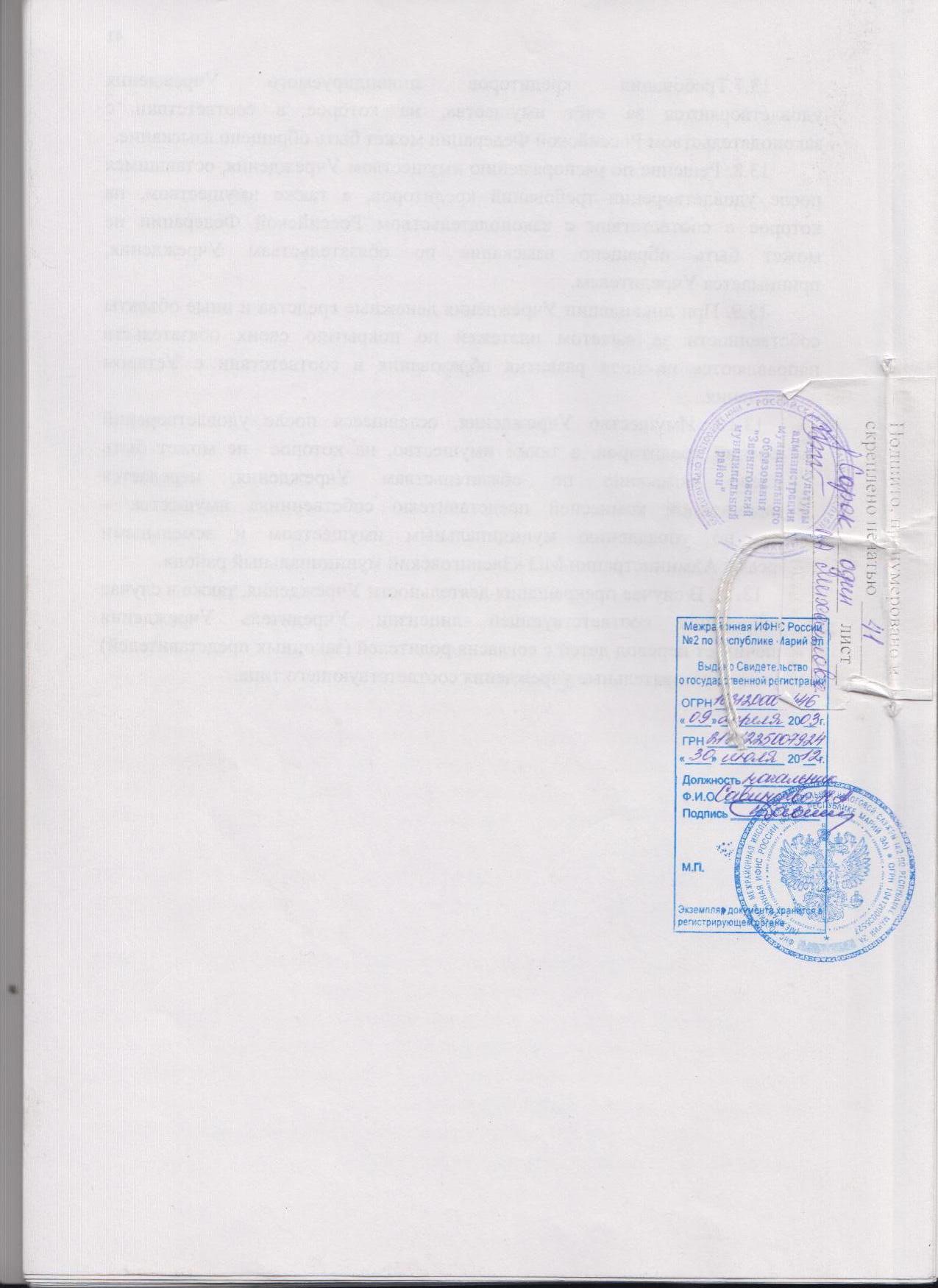 